If bringing groups on different days please do not combine total funds into one check or with other departments. 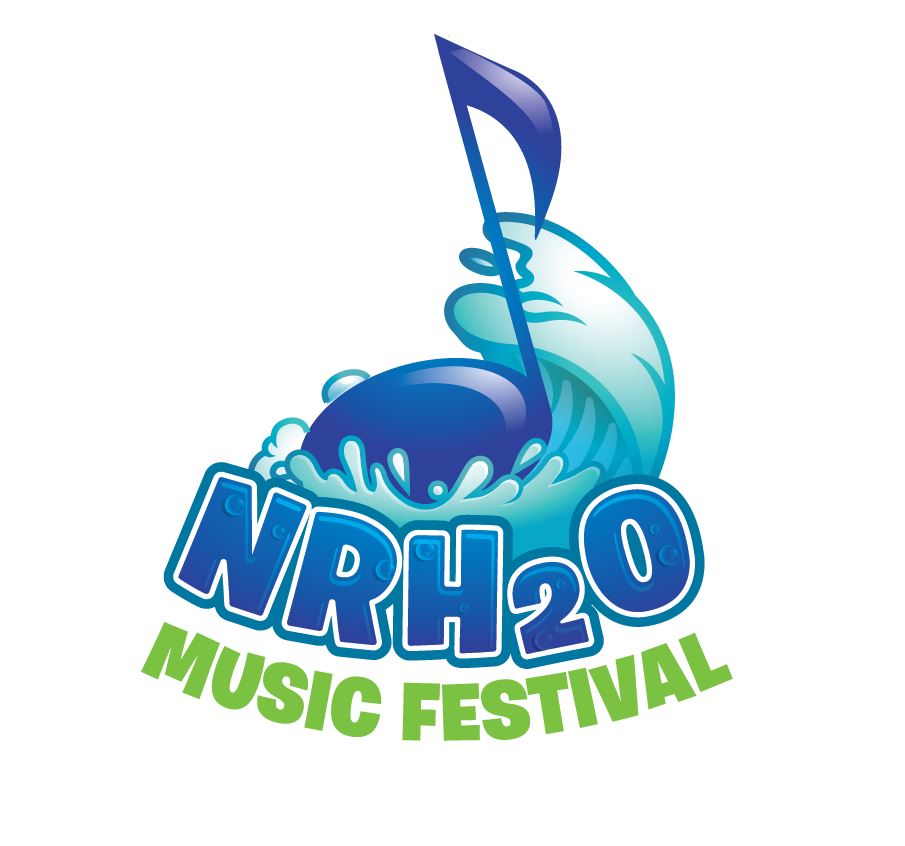 Brad White Founder/Director:  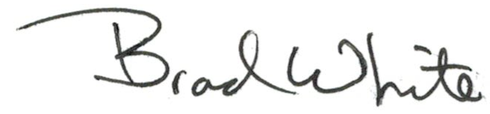 Invoice Date:_______________Brad White Music Ed. Enterprises, LLCChecks Payable to: NRH2O Music Festivals Please include a copy of THIS INVOICE with each check!2003 East Highway 114Suite 340-1001Trophy Club, Texas 76262 682-214-4920nrh2omusic@me.comwww.nrh2omusic.comSchool Name:Circle One: Band / Choir / Orchestra Music Teacher:  Performance Date(s):PROGRAM NUMBERS:Total NumbersPrice Per (each)Total DollarsNumber of Students@ $21.00Number of Chaperones/Friends/Family@ $17.00Number of School Employees (Free)FREEFREENumber of Meal Deals@ $7.00Subtotal*Deposit Per Ensemble ($50 before 1/1/19 or $150 after)Minus Deposit*Total Payment is due on the day of competitionTOTAL PAYMENT DUE